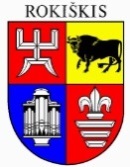 ROKIŠKIO rajono savivaldybėS TARYBASPRENDIMASDĖL ROKIŠKIO RAJONO SAVIVALDYBĖS ADMINISTRACIJOS NUOSTATŲ PATVIRTINIMO2024 m. vasario 15 d. Nr. TS-34RokiškisVadovaudamasi Lietuvos Respublikos vietos savivaldos įstatymo 15 straipsnio 2 dalies 9 punktu, 33 straipsnio 1 dalimi, Lietuvos Respublikos biudžetinių įstaigų įstatymo Nr. I-1113 pakeitimo įstatymo 5 straipsnio 2 dalimi, 3 dalies 1 punktu, 7 straipsnio 2 ir 6 dalimis, atsižvelgdama į Rokiškio rajono savivaldybės mero 2024 m. vasario 1 d. potvarkį Nr. MV-51 „Dėl teikimo tvirtinti Rokiškio rajono savivaldybės administracijos nuostatus“, Rokiškio rajono savivaldybės taryba nusprendžia: 1. Patvirtinti Rokiškio rajono savivaldybės administracijos nuostatus (pridedama). 2. Įgalioti Rokiškio rajono savivaldybės administracijos direktorių pasirašyti pakeistus Rokiškio rajono savivaldybės administracijos nuostatus ir atlikti visus Lietuvos Respublikos teisės aktų nustatytus veiksmus, susijusius su Rokiškio savivaldybės administracijos nuostatų įregistravimu Juridinių asmenų registre.3. Pripažinti netekusiu galios Rokiškio rajono savivaldybės tarybos 2023 m. kovo 31 d. sprendimą Nr. TS-103 „Dėl Rokiškio rajono savivaldybės administracijos nuostatų patvirtinimo“ su visais papildymais ir pakeitimais, įregistravus 1 punkte nurodytus nuostatus Juridinių asmenų registre. Sprendimas per vieną mėnesį gali būti skundžiamas Regionų apygardos administraciniam teismui, skundą (prašymą) paduodant bet kuriuose šio teismo rūmuose, Lietuvos Respublikos administracinių bylų teisenos įstatymo nustatyta tvarka.Savivaldybės meras				Ramūnas GodeliauskasRūta Dilienė 